Meno a priezvisko žiaka: ........................................................................      Dátum: ...........................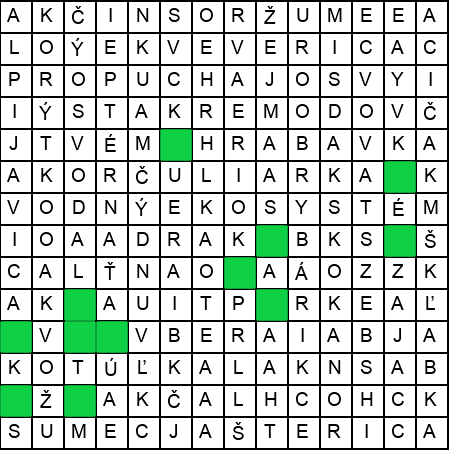 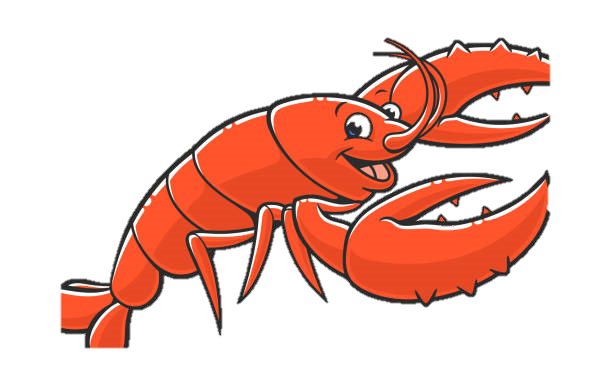 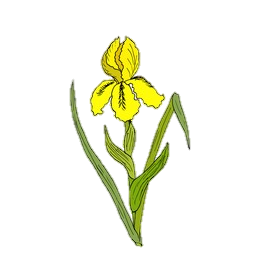 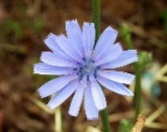 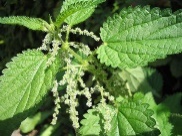 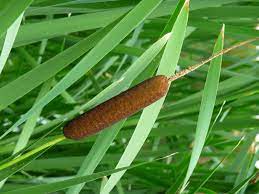 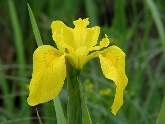 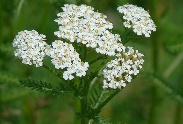 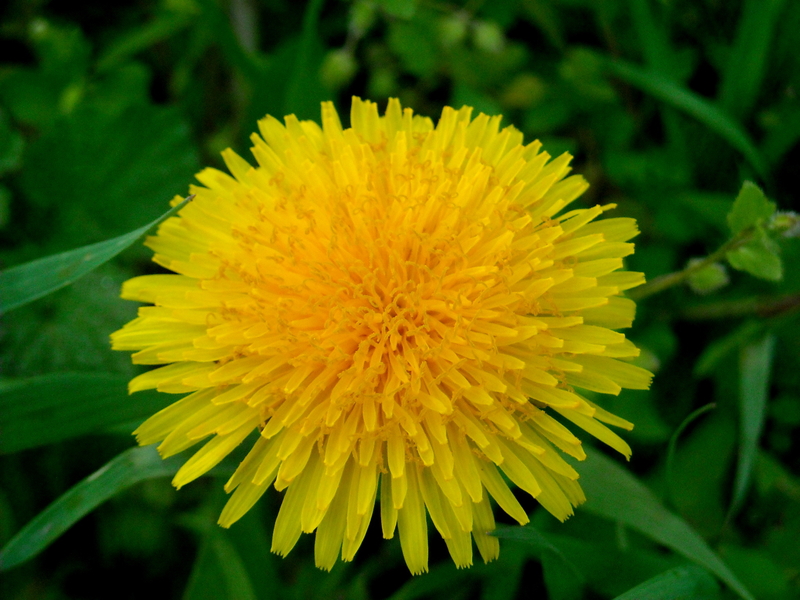 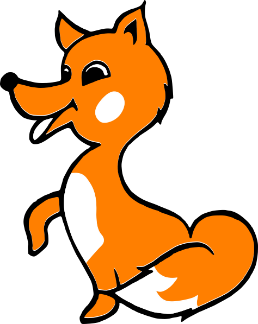 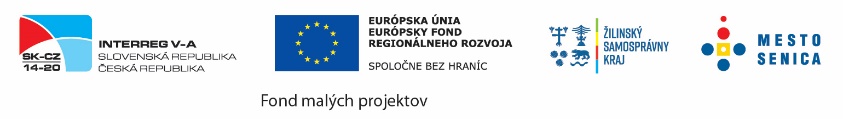 